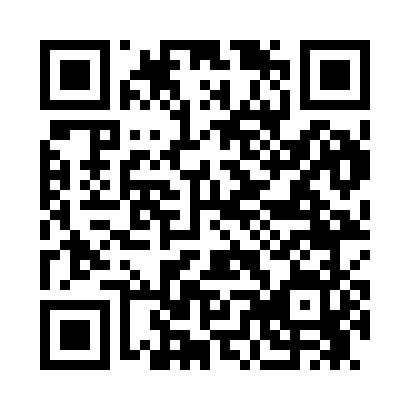 Prayer times for Cee Jefferson, Minnesota, USAMon 1 Jul 2024 - Wed 31 Jul 2024High Latitude Method: Angle Based RulePrayer Calculation Method: Islamic Society of North AmericaAsar Calculation Method: ShafiPrayer times provided by https://www.salahtimes.comDateDayFajrSunriseDhuhrAsrMaghribIsha1Mon3:405:281:095:158:5010:382Tue3:405:291:095:158:5010:383Wed3:415:291:105:158:4910:374Thu3:425:301:105:158:4910:375Fri3:435:311:105:158:4910:366Sat3:445:311:105:158:4810:357Sun3:455:321:105:158:4810:358Mon3:465:331:105:158:4810:349Tue3:485:341:105:158:4710:3310Wed3:495:341:115:158:4710:3211Thu3:505:351:115:158:4610:3112Fri3:515:361:115:158:4510:3013Sat3:525:371:115:158:4510:2914Sun3:545:381:115:158:4410:2815Mon3:555:391:115:158:4410:2716Tue3:565:391:115:158:4310:2617Wed3:585:401:115:148:4210:2418Thu3:595:411:115:148:4110:2319Fri4:005:421:125:148:4010:2220Sat4:025:431:125:148:4010:2021Sun4:035:441:125:148:3910:1922Mon4:055:451:125:138:3810:1823Tue4:065:461:125:138:3710:1624Wed4:085:471:125:138:3610:1525Thu4:095:481:125:138:3510:1326Fri4:115:491:125:128:3410:1227Sat4:125:501:125:128:3310:1028Sun4:145:511:125:128:3210:0929Mon4:155:521:125:118:3110:0730Tue4:175:531:125:118:2910:0531Wed4:185:541:115:108:2810:04